*Geçici mezuniyet belgesinin kaybedilmesi veya tahrip olması durumunda öğrenciye diploması düzenlenecek olup, belgenin ikinci nüshası verilmeyecektir.**Diploma/Diploma Eki/Geçici Mezuniyet Belgesi/Pedagojik Formasyon Sertifikasının kaybolması durumunda ulusal gazete ilanı gerekmektedir.	*** Ücret yatırılacak IBAN No; Ziraat Bankası Karabük Üniversitesi Şubesi - TR640001002293526379465028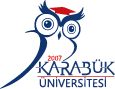 KARABÜK ÜNİVERSİTESİİKİNCİ NÜSHAGEÇİCİ MEZUNİYET BELGESİ / DİPLOMA / DİPLOMA EKİ / SERTİFİKA TALEP FORMUKARABÜK ÜNİVERSİTESİİKİNCİ NÜSHAGEÇİCİ MEZUNİYET BELGESİ / DİPLOMA / DİPLOMA EKİ / SERTİFİKA TALEP FORMUKARABÜK ÜNİVERSİTESİİKİNCİ NÜSHAGEÇİCİ MEZUNİYET BELGESİ / DİPLOMA / DİPLOMA EKİ / SERTİFİKA TALEP FORMUKARABÜK ÜNİVERSİTESİ REKTÖRLÜĞÜÖğrenci İşleri Daire Başkanlığına                                                                                                                                                       ………………………....……………… Fakültesi / Yüksekokulu / Meslek Yüksekokulu / Enstitüsü ………………….………………..…………. Programından  ……/……/…........ tarihinde  mezun  oldum.  Aşağıda belirttiğim nedenlerden dolayı  diplomamın / diploma ekimin / geçici mezuniyet belgemin*/…………………. sertifikamın ikinci nüshasının düzenlenerek tarafıma verilmesini arz ederim.     ..... / ….. / 20….                                                                                                        ………………………………..                                                                                                          Adı  Soyadı /  İmzaT.C. Kimlik No  : ……………………………Tel                      : ……….…………………E-posta               : ……………………………………………………………….……….Adres                  : ………………………………………………………………………..….                              …………………………………………………………………….…..….EK:           1- Kimlik Fotokopisi 	2- Banka Dekontu                  3- Tahribata uğrayan Geçici Mezuniyet Belgesi / Diploma / Diploma Eki/Sertifika                  4- Ulusal Gazete İlanı  KARABÜK ÜNİVERSİTESİ REKTÖRLÜĞÜÖğrenci İşleri Daire Başkanlığına                                                                                                                                                       ………………………....……………… Fakültesi / Yüksekokulu / Meslek Yüksekokulu / Enstitüsü ………………….………………..…………. Programından  ……/……/…........ tarihinde  mezun  oldum.  Aşağıda belirttiğim nedenlerden dolayı  diplomamın / diploma ekimin / geçici mezuniyet belgemin*/…………………. sertifikamın ikinci nüshasının düzenlenerek tarafıma verilmesini arz ederim.     ..... / ….. / 20….                                                                                                        ………………………………..                                                                                                          Adı  Soyadı /  İmzaT.C. Kimlik No  : ……………………………Tel                      : ……….…………………E-posta               : ……………………………………………………………….……….Adres                  : ………………………………………………………………………..….                              …………………………………………………………………….…..….EK:           1- Kimlik Fotokopisi 	2- Banka Dekontu                  3- Tahribata uğrayan Geçici Mezuniyet Belgesi / Diploma / Diploma Eki/Sertifika                  4- Ulusal Gazete İlanı  KARABÜK ÜNİVERSİTESİ REKTÖRLÜĞÜÖğrenci İşleri Daire Başkanlığına                                                                                                                                                       ………………………....……………… Fakültesi / Yüksekokulu / Meslek Yüksekokulu / Enstitüsü ………………….………………..…………. Programından  ……/……/…........ tarihinde  mezun  oldum.  Aşağıda belirttiğim nedenlerden dolayı  diplomamın / diploma ekimin / geçici mezuniyet belgemin*/…………………. sertifikamın ikinci nüshasının düzenlenerek tarafıma verilmesini arz ederim.     ..... / ….. / 20….                                                                                                        ………………………………..                                                                                                          Adı  Soyadı /  İmzaT.C. Kimlik No  : ……………………………Tel                      : ……….…………………E-posta               : ……………………………………………………………….……….Adres                  : ………………………………………………………………………..….                              …………………………………………………………………….…..….EK:           1- Kimlik Fotokopisi 	2- Banka Dekontu                  3- Tahribata uğrayan Geçici Mezuniyet Belgesi / Diploma / Diploma Eki/Sertifika                  4- Ulusal Gazete İlanı  KARABÜK ÜNİVERSİTESİ REKTÖRLÜĞÜÖğrenci İşleri Daire Başkanlığına                                                                                                                                                       ………………………....……………… Fakültesi / Yüksekokulu / Meslek Yüksekokulu / Enstitüsü ………………….………………..…………. Programından  ……/……/…........ tarihinde  mezun  oldum.  Aşağıda belirttiğim nedenlerden dolayı  diplomamın / diploma ekimin / geçici mezuniyet belgemin*/…………………. sertifikamın ikinci nüshasının düzenlenerek tarafıma verilmesini arz ederim.     ..... / ….. / 20….                                                                                                        ………………………………..                                                                                                          Adı  Soyadı /  İmzaT.C. Kimlik No  : ……………………………Tel                      : ……….…………………E-posta               : ……………………………………………………………….……….Adres                  : ………………………………………………………………………..….                              …………………………………………………………………….…..….EK:           1- Kimlik Fotokopisi 	2- Banka Dekontu                  3- Tahribata uğrayan Geçici Mezuniyet Belgesi / Diploma / Diploma Eki/Sertifika                  4- Ulusal Gazete İlanı  Kayıp İlan BilgisiKayıp İlan BilgisiUlusal Gazete AdıKayıp İlan BilgisiKayıp İlan Bilgisiİlan Tarihi